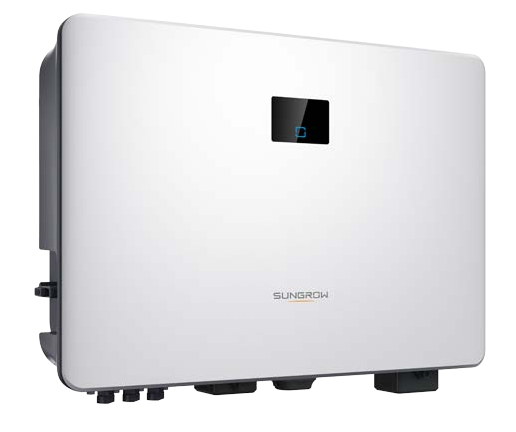    ВЫСОКАЯ УРОЖАЙНОСТЬ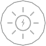 Совместимость с мощными фотоэлектрическими модулями и двусторонними модулямиБолее низкий запуск и более широкий диапазон напряжения MPPT Встроенная интеллектуальная функция восстановления PID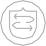   БЕЗОПАСНО И НАДЕЖНОИнтегральный прерыватель дуговой цепи встроенный тип II DC & AC SPD Степень защиты от коррозии C5 УДОБНАЯ НАСТРОЙКА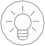  Установка Plug and PlayДоступ к платформе мониторинга iSolarCloud Легкий и компактный с оптимизированной конструкцией рассеивания тепла   ИНТЕЛЛЕКТУАЛЬНОЕ УПРАВЛЕНИЕ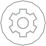 Данные в реальном времени
Мониторинг в режиме реального времени 24/7 как в режиме онлайн, так и со встроенным дисплеем Онлайн-сканирование и диагностика IV кривойКРИВАЯ ЭФФЕКТИВНОСТИ ПРИНЦИПИАЛЬНОЙ СХЕМЫ+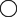 DC1 -DC2 +-DC3 +-ПОСТОЯННЫЙ ТОК Автобус Инверторная цепь (DC / AC)100%98%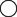 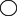 L	96%94%	Н92%90%	ПЭ88%0%	20%	40%	60%	80%	100% Нормализованная выходная мощность© 2021 Sungrow Power Supply Co., Ltd.  Все права защищены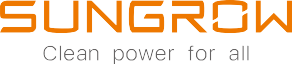 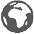 Обозначение типаSG8.0RSSG9.0RSSG9.0RSSG10RSВход (DC)Рекомендуемый макс.  Входная мощность PV12 кВт13,5 кВт15 кВтМакс.  входное напряжение PV600 В600 В600 В600 В600 ВМинимальное рабочее напряжение PV / Входное напряжение запуска40 В / 50 В40 В / 50 В40 В / 50 В40 В / 50 В40 В / 50 ВНоминальное  входное напряжение PV360 В360 В360 В360 В360 В Диапазон напряжений МРРТ40 – 560 В40 – 560 В40 – 560 В40 – 560 В40 – 560 ВКоличество независимых входов MPPТ33333 Номер фотоэлектрических строк на MPPT11111Макс.  PV входной ток48 А (16 А / 16 А / 16 А)48 А (16 А / 16 А / 16 А)48 А (16 А / 16 А / 16 А)48 А (16 А / 16 А / 16 А)48 А (16 А / 16 А / 16 А)Макс. постоянный ток короткого замыкания60 А (20 А / 20 А / 20 А)60 А (20 А / 20 А / 20 А)60 А (20 А / 20 А / 20 А)60 А (20 А / 20 А / 20 А)60 А (20 А / 20 А / 20 А)Выход (AC)Номинальная выходная мощность переменного тока8000 Вт 9000 Вт10000 ВаттМакс.  Выходная мощность переменного тока8000 ВА9000 ВА10000 ВА Номинальный выходной ток переменного тока (при 230 В) 34,8 А39,2 А43,5 АМакс.   выходной ток переменного тока 36,4 А41 А45,5 АНоминальное  напряжение переменного тока220 / 230 / 240 В220 / 230 / 240 В220 / 230 / 240 В220 / 230 / 240 В220 / 230 / 240 ВДиапазон напряжения переменного тока154 – 276 В154 – 276 В154 – 276 В154 – 276 В154 – 276 ВНоминальная частота сети / Диапазон частоты50 Гц / 45 – 55 Гц, 60 Гц / 55 – 65 Гц50 Гц / 45 – 55 Гц, 60 Гц / 55 – 65 Гц50 Гц / 45 – 55 Гц, 60 Гц / 55 – 65 Гц50 Гц / 45 – 55 Гц, 60 Гц / 55 – 65 Гц50 Гц / 45 – 55 Гц, 60 Гц / 55 – 65 ГцГармоника (THD)< 3 % (при номинальной мощности)< 3 % (при номинальной мощности)< 3 % (при номинальной мощности)< 3 % (при номинальной мощности)< 3 % (при номинальной мощности) Коэффициент мощности при номинальной мощности / Регулируемый коэффициент мощности > 0,99 / 0,8 лидирования – 0,8 отставания> 0,99 / 0,8 лидирования – 0,8 отставания> 0,99 / 0,8 лидирования – 0,8 отставания> 0,99 / 0,8 лидирования – 0,8 отставания> 0,99 / 0,8 лидирования – 0,8 отставания Фазы ввода / Фазы подключения1 / 11 / 11 / 11 / 11 / 1ЭффективностьМаксимальная эффективность97.8 %97.8 %97.8 %97.8 %97.8 %Европейская эффективность97.3 %97.4 %97.4 %Защита Мониторинг сетиДаДаДаДаДа Защита от обратной полярности постоянного токаДаДаДаДаДаЗащита от короткого замыкания переменного токаДаДаДаДаДаЗащита от тока утечкиДаДаДаДаДа Защита от перенапряжениDC тип II / AC тип IIDC тип II / AC тип IIDC тип II / AC тип IIDC тип II / AC тип IIDC тип II / AC тип II Переключатель постоянного токаДаДаДаДаДаМониторинг  тока PV строки ДаДаДаДаДа Прерыватель цепи дугового сбоя (AFCI)НеобязательныйНеобязательныйНеобязательныйНеобязательныйНеобязательный Функция восстановленияДаДаДаДаДа Общие данныеРазмеры (Ш*В*Г)490 * 340 * 170 мм490 * 340 * 170 мм490 * 340 * 170 мм490 * 340 * 170 мм490 * 340 * 170 ммВес19 кг19 кг19 кг19 кг19 кг Способ монтажаНастенный кронштейнНастенный кронштейнНастенный кронштейнНастенный кронштейнНастенный кронштейнТопологияБез трансформатораБез трансформатораБез трансформатораБез трансформатораБез трансформатораСтепень защиты Степень защиты IP65Степень защиты IP65Степень защиты IP65Степень защиты IP65Степень защиты IP65 Диапазон рабочей температуры окружающей среды от -25 до 60 °Cот -25 до 60 °Cот -25 до 60 °Cот -25 до 60 °Cот -25 до 60 °CДиапазон относительной влажности (без конденсации)0 – 100 %0 – 100 %0 – 100 %0 – 100 %0 – 100 % Способ охлажденияЕстественное охлаждениеЕстественное охлаждениеЕстественное охлаждениеЕстественное охлаждениеЕстественное охлаждениеМаксимальная рабочая высота4000 м4000 м4000 м4000 м4000 мДисплей Светодиодный цифровой дисплей и светодиодный индикатор Светодиодный цифровой дисплей и светодиодный индикатор Светодиодный цифровой дисплей и светодиодный индикатор Светодиодный цифровой дисплей и светодиодный индикатор Светодиодный цифровой дисплей и светодиодный индикаторКоммуникацияEthernet/WLAN/RS485/DI (управление пульсациями и DRM)Ethernet/WLAN/RS485/DI (управление пульсациями и DRM)Ethernet/WLAN/RS485/DI (управление пульсациями и DRM)Ethernet/WLAN/RS485/DI (управление пульсациями и DRM)Ethernet/WLAN/RS485/DI (управление пульсациями и DRM) Тип подключения постоянного токаMC4 (макс. 6 мм²)MC4 (макс. 6 мм²)MC4 (макс. 6 мм²)MC4 (макс. 6 мм²)MC4 (макс. 6 мм²) Тип подключения переменного токаРазъем Plug and Play (макс. 16 мм²)Разъем Plug and Play (макс. 16 мм²)Разъем Plug and Play (макс. 16 мм²)Разъем Plug and Play (макс. 16 мм²)Разъем Plug and Play (макс. 16 мм²) Соответствие сетямМЭК / EN62109-1/2, МЭК / EN62116, МЭК / EN61727, МЭК / EN61000-6-2/3, AS/NZS, 4777.2, АБНТ НБР 16149, АБНТ НБР 16150, G99МЭК / EN62109-1/2, МЭК / EN62116, МЭК / EN61727, МЭК / EN61000-6-2/3, AS/NZS, 4777.2, АБНТ НБР 16149, АБНТ НБР 16150, G99МЭК / EN62109-1/2, МЭК / EN62116, МЭК / EN61727, МЭК / EN61000-6-2/3, AS/NZS, 4777.2, АБНТ НБР 16149, АБНТ НБР 16150, G99МЭК / EN62109-1/2, МЭК / EN62116, МЭК / EN61727, МЭК / EN61000-6-2/3, AS/NZS, 4777.2, АБНТ НБР 16149, АБНТ НБР 16150, G99МЭК / EN62109-1/2, МЭК / EN62116, МЭК / EN61727, МЭК / EN61000-6-2/3, AS/NZS, 4777.2, АБНТ НБР 16149, АБНТ НБР 16150, G99 Поддержка сетиУправление активной и реактивной мощностью Управление активной и реактивной мощностью Управление активной и реактивной мощностью Управление активной и реактивной мощностью Управление активной и реактивной мощностью 